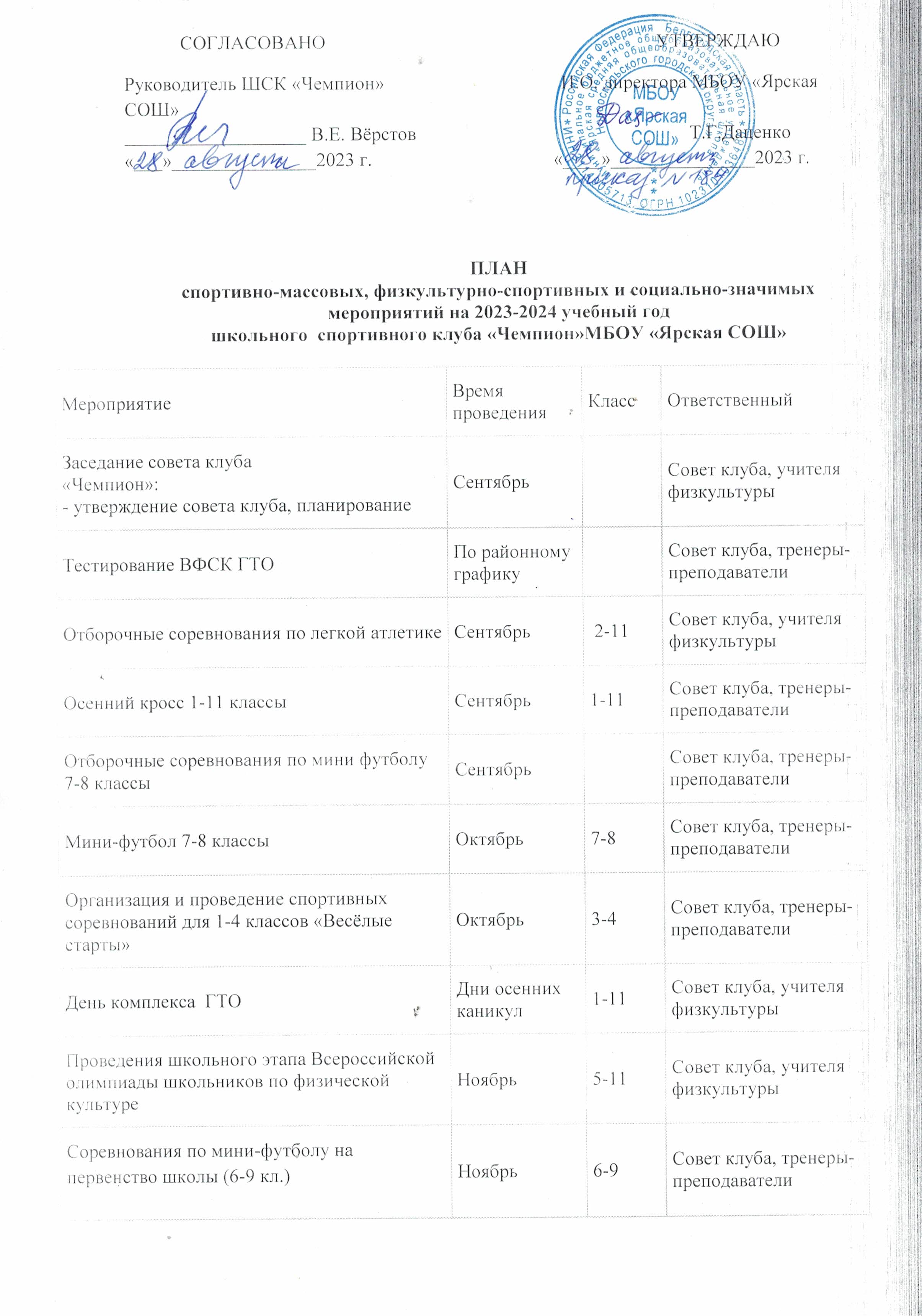 Соревнования по баскетболу.  (9-11 кл.) Ноябрь9-11Совет клуба, тренеры-преподавателиОрганизация и проведение спортивных соревнований  «Весёлые старты»Ноябрь1-2Совет клуба, тренеры-преподавателиТурнир по настольному теннисуДекабрь5-11Совет клуба, тренеры-преподавателиТурнир по дартсуДекабрь5-11Совет клуба, учителя физкультурыТурнир по шахматамДекабрь 2-5Совет клуба, тренеры-преподаватели Участие в соревнованиях  «Зимний марафон»Дни зимних каникул8-11Совет клуба, тренеры-преподавателиДень комплекса ГТО28 -29 декабряДни зимних каникул1-11Совет клуба, учителя физкультурыСоревнования по волейболу (юноши, девушки)Январь10-11Совет клуба, тренеры-преподавателиСоревнования по пионерболу (девочки)январь6-7Совет клуба, тренеры-преподавателиЭстафета «Лыжня-2022»  (1-11 кл.)январь1-11Совет клуба, тренеры-преподавателиСпортивно-игровая программа «Россия-чемпионка» (1-4 кл.)январь1-4Совет клуба, тренеры-преподавателиЗаседание Совета ШСК:  Подведение итогов за полугодиеНачало февраляСовет клуба Участие в районных соревнованиях по баскетболуФевраль7-11Совет клуба, тренеры-преподаватели Лыжные гонкиФевраль9-11Совет клуба, учителя физкультурыСпортивно-патриотическая игра «Радужата» (1-4 кл)Февраль1-4Совет клуба, учителя физкультурыСпортивные состязания «А ну-ка, парни!» (7-10  кл.)Февраль7-10Совет клуба, учителя физкультурыОтборочные соревнования по мини- футболу Март 5-11Совет клуба, тренеры-преподавателиОтборочные соревнования «Старты надежд»Март1-4Совет клуба, тренеры-преподавателиДень комплекса  ГТОДни весенних каникул1-11Совет клуба, учителя физкультурыЛегкоатлетическая  эстафета, посвященная  Дню КосмонавтикиАпрель6-8Совет клуба, учителя физкультурыДень здоровья «Весёлые старты»Апрель1-11Совет клуба, учителя физкультуры«Президентские состязания»Апрель1-4Совет клуба, учителя физкультурыОрганизация и проведение спортивных соревнований  по  мини- футболуАпрель7-9Совет клуба, тренеры-преподавателиТурслёт (общешкольное КТД)Май1-11Совет клуба, тренеры-преподавателиИтоговое заседание клуба.-  Подведение итогов года- Составление плана на следующий учебный год- Организация секций на следующий учебный год- Поощрение лучших обучающихся и педагогов,  активистовМайСовет клубаСовет клуба, учителя физкультурыТурниры по футболу «Кожаный мяч»май-август7-11Совет клуба, тренеры-преподавателиСоревнования «Русская лапта»Май-август 5-11Совет клуба, тренеры-преподавателиСпортивные эстафетыМай-август5-11Совет клуба, тренеры-преподаватели